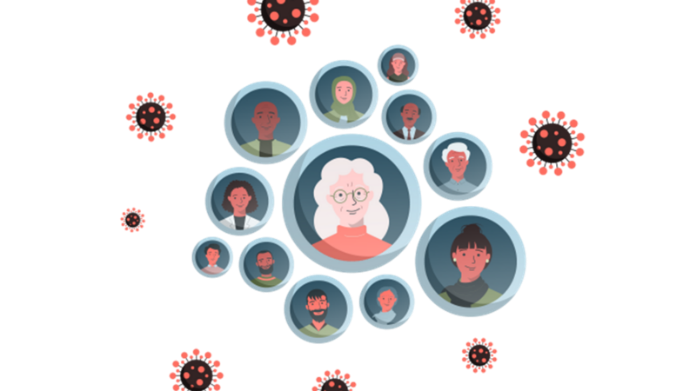 KORONAVAKSINASJON av befolkningen – OPPDATERINGAlle sykehjemsbeboere er nå fullvaksinert, og vi er i full gang med å vaksinere befolkingen. Det er en utfordring at vi får få vaksinedoser hver uke og mengden har ikke økt noe vesentlig. Siden man skal ha to doser, går noen uker med til bare å sette 2. dose uten at noen nye får tilbud. Alt dette skyldes tilgangen på vaksiner inn til Norge. Vi vaksinerer nå med Pfizer BioNTech – vaksinen, Comirnaty. Vi vaksinerer etter alder og risiko, slik FHI har gitt retningslinjer om. Det er ingen andre kriterier for å få vaksine.Dette er viktig å lese:Vi holder på å vaksinere de over 65 år og de som er i stjernemerket risiko, se under. Hvis du er mellom 18 og 64 år og lurer på hvilken risikogruppe du tilhører, ta da først kontakt med fastlegen for å få fastslått om du er i stjernemerket risikogruppe. Deretter kan du ta kontakt med koronatelefonen for å si fra. Dersom du er i et behandlingsløp, for eksempel kreftbehandling, må du ta kontakt med spesialisten din, evnt fastlegen, for å få det optimale tidspunkt for vaksine. Vi tilpasser det så godt vi kan ut fra de vaksinedosene vi får. Stjernemerkede risikogrupper er:organtransplantasjonimmunsvikthematologisk kreftsykdom siste fem år annen aktiv kreftsykdom, pågående eller nylig avsluttet behandling mot kreft (spesielt immundempende behandling, strålebehandling mot lungene eller cellegift) nevrologiske sykdommer eller muskelsykdommer som medfører nedsatt hostekraft eller lungefunksjon kroniske nyresykdom eller betydelig nedsatt nyrefunksjonKoronatelefonen: 94784360